                                                                                                                        проект                                                                   УКРАЇНА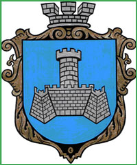 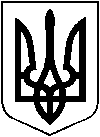 ХМІЛЬНИЦЬКА МІСЬКА РАДАВінницької областіВИКОНАВЧИЙ КОМІТЕТ РІШЕННЯвід “___” _січня_ 2021р.                                                                                             №_____       На виконання п.7.15 заходу «Виготовлення проектно-кошторисної документації по об'єкту «Будівництво пам'ятного знаку воїнам АТО і ООС в м.Хмільнику Вінницької області з проведенням експертизи», рекомендованого рішенням 74 сесії   Хмільницької міської ради 7 скликання №2497 від 26.03.2020 року "Про внесення змін та доповнень до «Міської цільової програми збереження та використання об'єктів культурної спадщини в Хмільницькій міській ОТГ на 2016-2020 роки», врахувавши розпорядження міського голови від 27.05.2020р. за №189-р. «Про створення робочої групи з вивчення питання вшанування хмільничан, учасників бойових дій в АТО та ООС при захисті території на Сході України, шляхом проведення бліц-конкурсу для пошуку кращої ідеї пам'ятного знаку в м.Хмільнику», керуючись  ст.30 й ст.59 Закону України «Про місцеве самоврядування в Україні», виконавчий комітет Хмільницької міської радиВ И Р І Ш И В:1. Провести з 01.02.2021р. до 15.03.2021р. архітектурний відкритий Конкурс на визначення кращої ескіз-ідеї пам'ятного знаку хмільничанам, учасникам АТО/ООС, для розміщення в меморіальному сквері між площею Перемоги і вулицею Шевченка в м.Хмільнику Вінницької області. 2. Затвердити «Порядок та умови архітектурного відкритого Конкурсу на визначення кращої ескіз-ідеї пам'ятного знаку хмільничанам, учасникам АТО/ООС, для розміщення в меморіальному сквері між площею Перемоги і вулицею Шевченка в м.Хмільнику Вінницької області» згідно додатку.3. Доручити управлінню містобудування та архітектури Хмільницької міської ради забезпечити організацію проведення архітектурного відкритого Конкурсу.4. Контроль за виконанням цього рішення покласти на заступника міського голови з питань діяльності виконавчих органів ради Сташка А.В.Міський голова                                        М.В. Юрчишин    Про проведення архітектурного відкритого Конкурсу на визначення кращої ескіз-ідеї пам'ятного знаку хмільничанам, учасникам АТО/ООС, для розміщення в меморіальному сквері між площею Перемоги і вулицею Шевченка в м.Хмільнику Вінницької області 